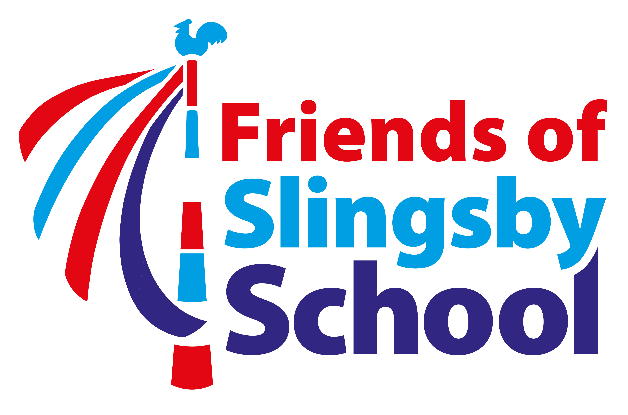 FOSS Ordinary Meeting AgendaWednesday, 16 January 2019 at 7pm at SchoolAttendanceApologiesMinutes of the last meetings 24.10.18 (copies available at meeting)Matters arisingFinance update – overview with findings compared to last year; Parentkind membership; balances; Gift Aid.Report on past fundraisers and events: Halloween Party; Bags2School; Christmas Raffle; tombola/refreshments at Christmas Productions; Christmas Party.Update on future events:Quiz and Curry Night – Feb – Date TBABags2School – May – Date TBA – Mel Staley to leadWorking groups to be decided for:Scarecrow Trail – May Day weekend – Sam Burnett to leadDuck Race – July – Date TBA – Liz Wilson to leadOther fundraising ideas – all ideas welcome. A Readathon has been suggested – discuss and decide whether to go ahead and who should lead.Any other business.Date of next meeting - TBA